UNESCO v ČRAutor: Veronika KopřivováVideo: Hmotné kulturní dědictví UNESCO v ČRV České republice se v současné době nachází 14 památek UNESCO. Ty jsou vyznačené v následující mapě. K puntíkům v mapě připište názvy měst/míst, kde se tyto památky nacházejí.BrnoČeský KrumlovHolašoviceKladruby nad LabemKroměřížKrušnohoříKutná HoraLednice, ValticeLitomyšlOlomoucPrahaTelčTřebíčŽďár nad Sázavou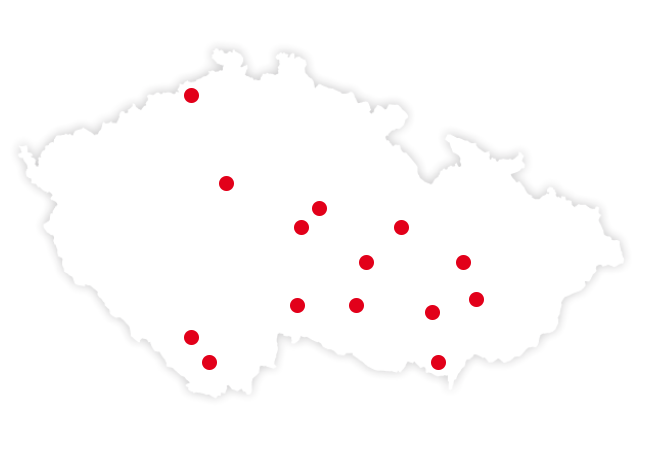         Zdroj mapy: webové stránky České dědictví UNESCO, https://www.unesco-czech.czDo tabulky doplňte města/místa z úkolu 1) podle toho, co je v daném místě předmětem ochrany a kdy bylo místo na seznam zařazeno:Zdroj textu: webové stránky České dědictví UNESCO (https://www.unesco-czech.cz/unesco-pamatky/) a webové stránky Ministerstva kultury (https://www.mkcr.cz/pamatky-unesco-263.html).